　　　　　　　　　　　　　　　　　　　　　　　　　　　 　　　　　　　【 報告書（概要）】令和　　年　　月　　日該当する研究種目にチェックしてください。　一般共同研究　国際共同研究（一般、特定）　長期・短期滞在型共同研究　地域防災実践型共同研究（一般、特定）　萌芽的共同研究　重点推進型共同研究( 課題番号： 　　　　　　 )　京都大学防災研究所長　殿　　　　　　　　　　　　　　　　　　　［申請者（研究代表者）］　　　　　　　　　　　　　　　　　　　    　氏  　名　：　　　　　　　　　　　　　　　　　    　　　職　  名　：　　　　　　　　　　　　　　　　　　      　所属機関名：下記のとおり、共同研究の実施結果について報告します。記課題名：　　　　　　　　　　　　　　　　　　　　　研究代表者：所属機関名：所内担当者名： 研究（滞在）期間：令和  年  月  日　～　令和  年  月  日研究（滞在）場所： 共同研究参加者数：  名 (所外  名，所内  名)　　※別紙参加者名簿を添付してください。研究及び教育への波及効果について研究報告(1)目的・趣旨(2)研究経過の概要(3)研究成果の概要(4)研究成果の公表報告書(概要)の記入要領研究代表者は研究期間終了後、本様式により研究成果の概要を提出してください。１．報告書タイトル該当する研究種目にチェックし、（　　　）内に課題番号を記載してください。２．研究期間および研究場所　長期・短期滞在型共同研究の場合は滞在期間と滞在場所をご記入ください。３．共同研究参加者数研究代表者を含めた人数を記載してください。「共同研究参加者」とは、申請書に記載された「研究分担者」よりも幅広くとらえてください。具体的には、研究に参画された大学院生なども含みます。 
ただし、当該共同研究のコアの部分にかかわった大学院生などとし、フィールドワークを少し手伝ったとか、資料整理を依頼したとか、関与の度合いが低い者は含みません。 
「共同研究参加者」に該当するかどうかは、研究代表者のご判断にお任せします。　別紙参加者名簿を作成のうえ、併せて提出をお願いします。４．研究報告次の項目に沿って簡潔に記載してください。（合計1,000字程度）なお、『共同研究報告書（概要）』の内容は、当研究所刊行物「年報」及びＷｅｂサイトに掲載させていただきます。（１）目的・趣旨（２）研究経過の概要（３）研究成果の概要　　若手研究者（大学院生含む）の特筆すべき成果があれば、それも含めて記載してください。（４）研究成果の公表（予定を含む）公表論文がある場合は、その写し又は出版物を送付してください。公表予定のものは、その予定を記載してください。また、共同研究による成果を論文発表する際には、謝辞に「京都大学防災研究所共同研究の成果による」旨明記してください。５．提出期限・方法提出期限　：　当該研究期間の翌年度４月末提出方法　：　メール件名を「共同研究報告書(概要)○○－○○」とし提出してください。（Word形式のファイルでメールに添付）　【○○は課題番号】書類提出先：　宇治地区事務部 研究協力課 拠点支援掛（共同利用担当）　E-mail: kyododpri.kyoto-u.ac.jp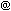 ６．その他　１）問い合わせ等は、必ず課題番号によりご照会ください。２）各種様式については、防災研究所ホームページをご参照ください。（http://www.dpri.kyoto-u.ac.jp/collaborative/）（報告書問合せ先）京都大学宇治地区事務部研究協力課拠点支援掛（共同利用担当）Tel: 0774-38-3350E-mail: kyododpri.kyoto-u.ac.jp